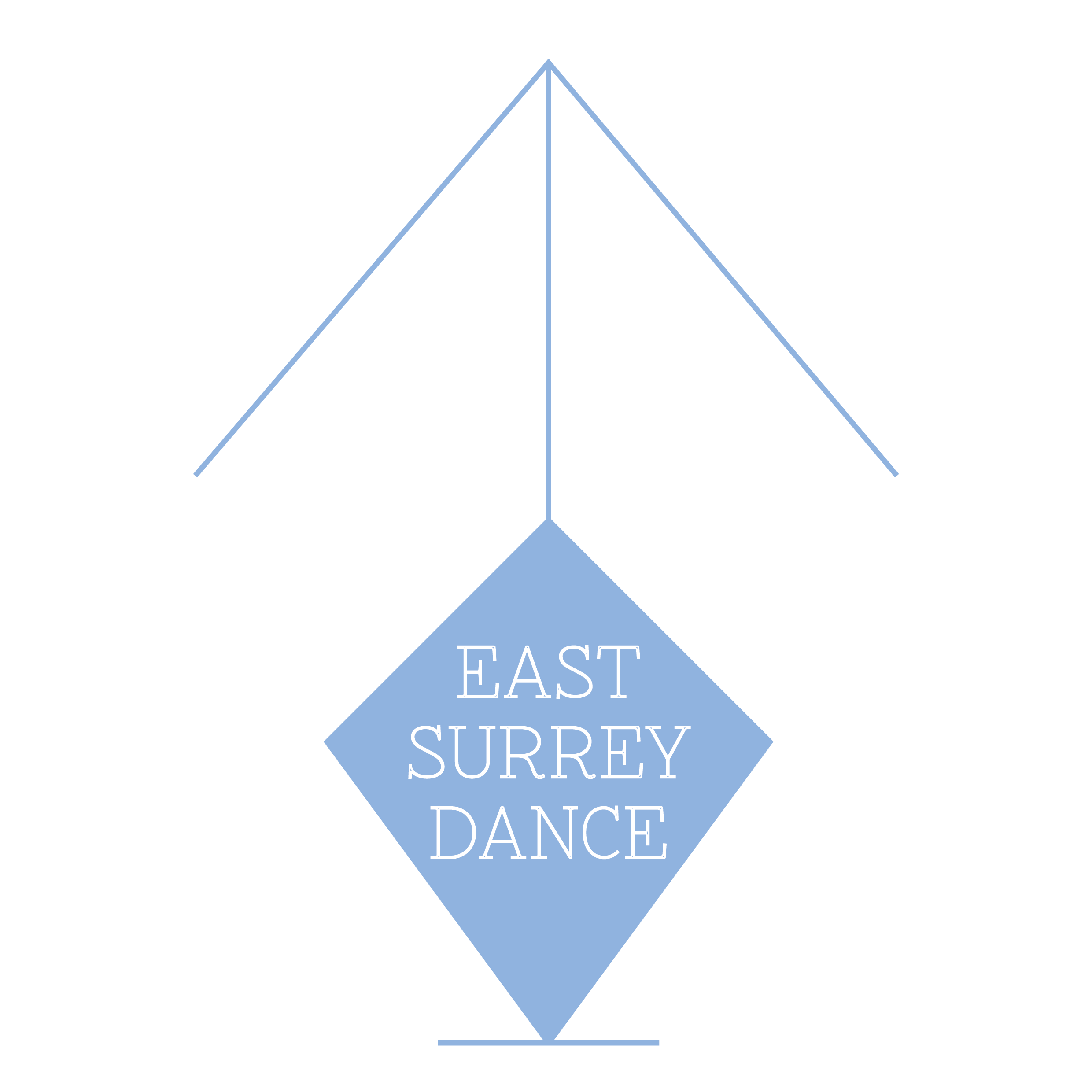 East Surrey Dance Uniform Students are requested to wear the uniform appropriate to their grade or class (please see the uniform list below). Female students should have their hair neatly tied back and it is preferred that students in Grade 1 Ballet and up should have their hair in a bun.In the interests of health and safety and safe dance practice, jewellery must not be worn, unless for religious or cultural reasons.The uniform can be obtained from The Ballet Box (29 High Street, Caterham on the Hill CR3 5UE 01883 342518), Royal Academy of Dance Enterprises Ltd on-line or from our second hand supplies.GirlsBoysSwans and Cygnets – Parent and Toddler GroupSwans and Cygnets – Parent and Toddler GroupSuitable and comfortable soft clothing to move inBare feet or pink ballet shoes fastened with 12mm matching pink elastic Suitable and comfortable soft clothing to move inBare feet or white ballet shoes fastened with 12mm white elasticPre School/Nursery Ballet, RAD Pre-Primary and PrimaryPre School/Nursery Ballet, RAD Pre-Primary and PrimaryLilac Short-sleeved leotard (Brand: Freed & Style: Chloe) Lila Georgette wrap over skirt (Brand: Freed & Style: Georgette) Short pink ballet socks Pink leather or satin ballet shoes fastened with 12mm matching pink elastic Lilac crossover cardigan (optional)White short-sleeved leotard (Brand: Freed & Style: Aaron) or white T-ShirtNavy Shorts (Brand: Freed)Short white ballet socks White ballet shoes fastened with 12mm white elasticRAD Grades 1-3RAD Grades 1-3Marine Blue sleeveless leotard without ruche and with a matching waist elastic (Brand: Freed & Style: Aimee) Short pink ballet socks (or pink Ballet tights for Grade 3)Pink leather or satin ballet shoes fastened with 12mm matching pink elastic Character skirt - Black (Pastel ribbon colours) Black Canvas Character Shoe (Low Heel for Grades 1 and 2 and Cuban heel for Grade 3) fastened with pink 12mm elastic (Brand: Katz & Style: Syllabus)White short-sleeved leotard (Brand: Freed & Style: Aaron) or white T-ShirtNavy shorts (Brand: Freed) Short white ballet socks White ballet shoes fastened with 12mm white elastic Black Character shoes (Brand: Katz & Style: Oxford)RAD Grades 4-5RAD Grades 4-5Navy sleeveless leotard with ruche and matching waist elastic (Brand: Freed & Style: Faith) Pink ballet tights Pink leather or satin ballet shoes fastened with 12mm matching pink elastic Character skirt - Black (Pastel ribbon colours) Black Canvas Character Shoe (Cuban Heel) fastened with pink 12mm elastic (Brand: Katz & Style: Syllabus)White sleeved or sleeveless leotard (Brand: Freed & Style: Aaron / sleeveless) Navy stirruped tights (Brand: Freed) White socks White ballet shoes fastened with 12mm white elastic Black Character shoes (Brand: Katz & Style: Oxford)Modern and Tap (Woldingham)Modern and Tap (Woldingham)Regulation hot pink leotardBlack footless tightsWhite short socks for tapBlack leather low heeled tap shoesBare feet for modernSchool Dance T-shirtBlack shortsWhite short socks for tapBlack leather low heeled tap shoesBare feet for modern